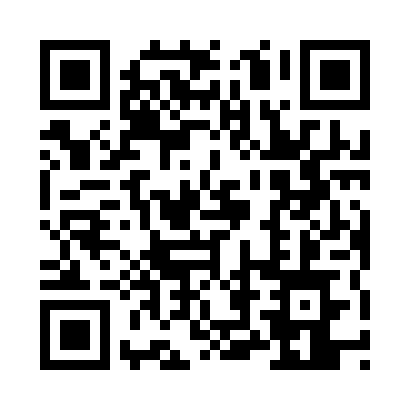 Prayer times for Trzebon, PolandMon 1 Apr 2024 - Tue 30 Apr 2024High Latitude Method: Angle Based RulePrayer Calculation Method: Muslim World LeagueAsar Calculation Method: HanafiPrayer times provided by https://www.salahtimes.comDateDayFajrSunriseDhuhrAsrMaghribIsha1Mon4:196:2412:555:217:279:242Tue4:166:2112:545:227:289:263Wed4:136:1912:545:247:309:284Thu4:106:1612:545:257:329:315Fri4:076:1412:535:267:349:336Sat4:036:1212:535:277:369:367Sun4:006:0912:535:297:379:388Mon3:576:0712:535:307:399:419Tue3:546:0512:525:317:419:4410Wed3:506:0212:525:327:439:4611Thu3:476:0012:525:347:459:4912Fri3:445:5812:525:357:469:5213Sat3:405:5512:515:367:489:5414Sun3:375:5312:515:377:509:5715Mon3:345:5112:515:397:5210:0016Tue3:305:4812:515:407:5410:0317Wed3:275:4612:505:417:5510:0618Thu3:235:4412:505:427:5710:0919Fri3:195:4212:505:437:5910:1220Sat3:165:3912:505:458:0110:1521Sun3:125:3712:495:468:0310:1822Mon3:085:3512:495:478:0410:2123Tue3:055:3312:495:488:0610:2424Wed3:015:3112:495:498:0810:2725Thu2:575:2912:495:508:1010:3126Fri2:535:2712:495:528:1210:3427Sat2:495:2412:485:538:1310:3828Sun2:455:2212:485:548:1510:4129Mon2:405:2012:485:558:1710:4530Tue2:365:1812:485:568:1910:48